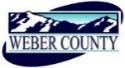 PUBLIC NOTICE is hereby given that the Board of Commissioners of Weber County, Utah will hold a regular commission meeting in the Commission Chambers of the Weber Center, 2380 Washington Boulevard, Ogden, Utah, commencing at 10:00 a.m. on Tuesday, the 16th day of October 2018.The agenda for the meeting consists of the following: A.	Welcome – Commissioner HarveyB. 	Invocation – Commissioner EbertC.	Pledge of Allegiance – Kristy BinghamD.	Thought of the Day – Commissioner HarveyE. 	Public Comments (please limit comments to 3 minutes)		F.	Consent Items 1.	Request for approval of warrants #1569 to #1571 and #432910 to #433132 in the amount of $1,285,084.52.	2.	Request for approval of purchase orders in the amount of $69,812.46.3.	Request for approval of minutes for the meeting held on October 9, 2018.4.	Request from the Weber County Library to surplus the following items: 1979 Chevrolet SportVan/G10/G20, filing cabinets and tables.5.	Request for approval of Change Order #7 for a credit for using a different material.6.	Request for approval of Change Order #8 to zero out all of the remaining quantities on the project signifying that it is complete.7.	Request for approval of Change Order #12 to zero out all of the quantities on the project signifying that it is complete. 8.	Request for approval of the following Retirement Agreements by and between Weber County and the following: 	Daniel Halacy				Lynn BrownG.          Action Items              1.	Request for approval of a contract between Weber County and FFKR Architects to prepare design and construction documents for the demolition of the Weber County parking structure, architectural design of the Weber Center’s east building elevation, and design of a new surface parking lot.	Presenter: 	Scott Mendoza2.	Request for approval of a contract between Weber County and Utah Railway Company to establish a monthly fixed fee instead of a daily per car fee as now used.	Presenter:	John Watson3.	Request for approval to amend the ordinance governing library policies and procedures.	Presenter:	Bryan BaronH.	 Commissioner CommentsI.            Adjourn							CERTIFICATE OF POSTINGThe undersigned duly appointed Administrative Assistant in the County Commission Office does hereby certify that the about Notice and Agenda were posted as required by law this 15th day of October 2018._____________________________________________							Shelly HalacyIn compliance with the Americans with Disabilities Act, persons needing auxiliary services for these meetings should call the Weber County Commission Office at 801-399-8406 at least 24 hours prior to the meeting. This meeting is streamed live. To see attached documents online click on highlighted words at: www.co.weber.ut.us/Agenda/index.php For a list of all agendas and attachments: http://www.webercountyutah.gov/Transparency/commission_meetings.php